Ime krožka:  Strojno šivanjeIme mentorice: Petra ŽupaničŠivanje oblačil in pripomočkov: pulover, pajkice, majica, torba/nahrbtnik/vrečka, peresnica (nabor po izbiri)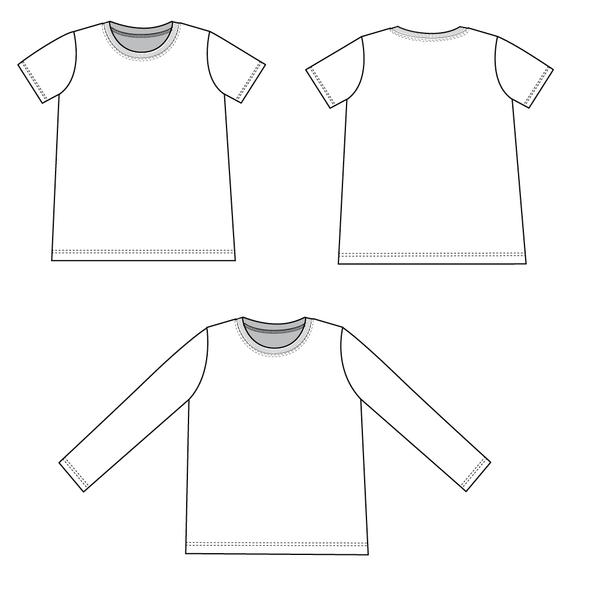 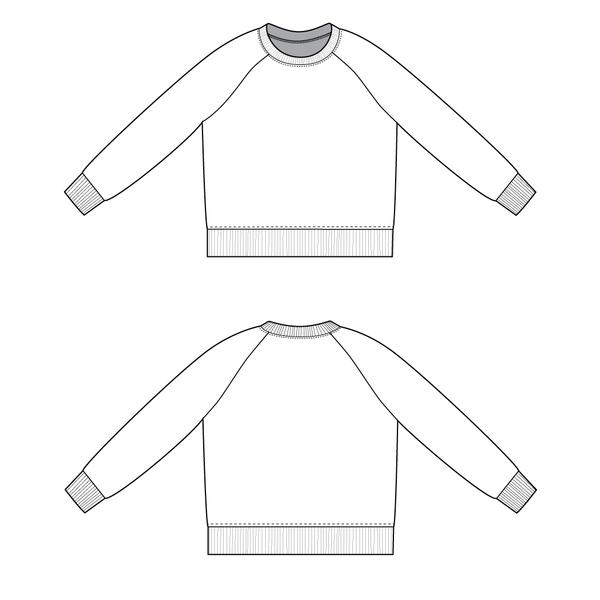 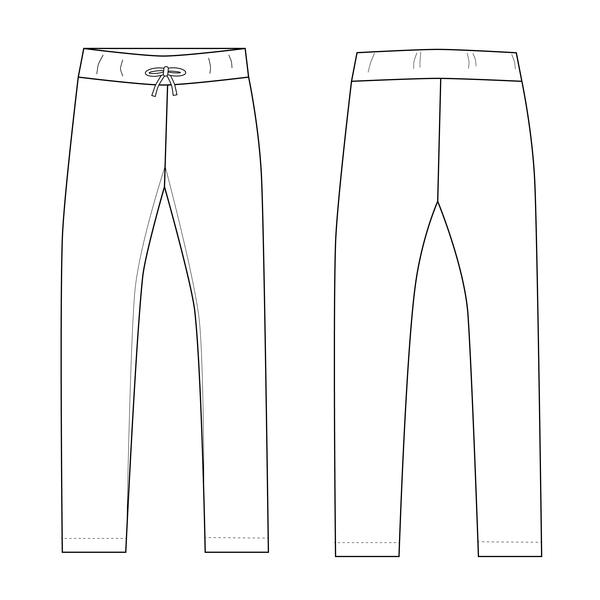 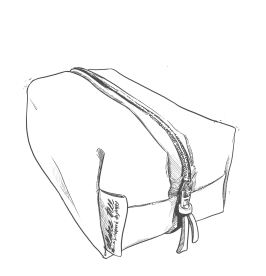 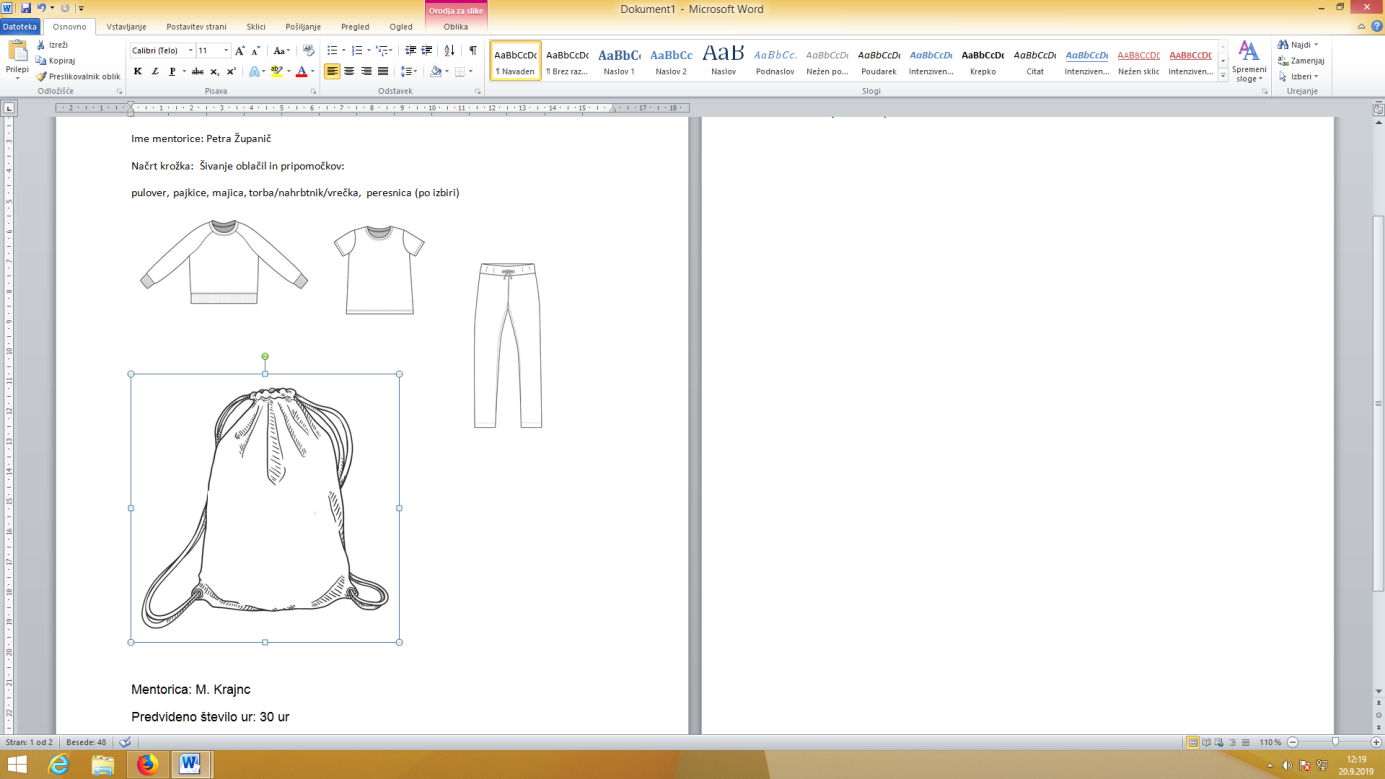 Predvideno število ur: 32Prvo srečanje: Ponedeljek,  30. 9., 8. ura v 215Krožek je namenjen vsem zainteresiranim za strojno šivanje. Udeleženci in udeleženke so lahko povsem brez predznanja ali imajo predznanje, ki ga želijo nadgraditi. Vsebina se prilagaja potrebam udeležencev in udeleženk. Vsebine krožka:  Spoznavanje delovanja stroja (običajni in opletilni),  lastnosti blaga,  prenašanje kroja na blago. Šivanje izbranih oblačil/uporabnih predmetov.Število udeležencev/udeleženk: 2–6.